Нижегородская область, г. Кулебаки, пер. Ручей, д.14,                                                 площадью 899 кв.м.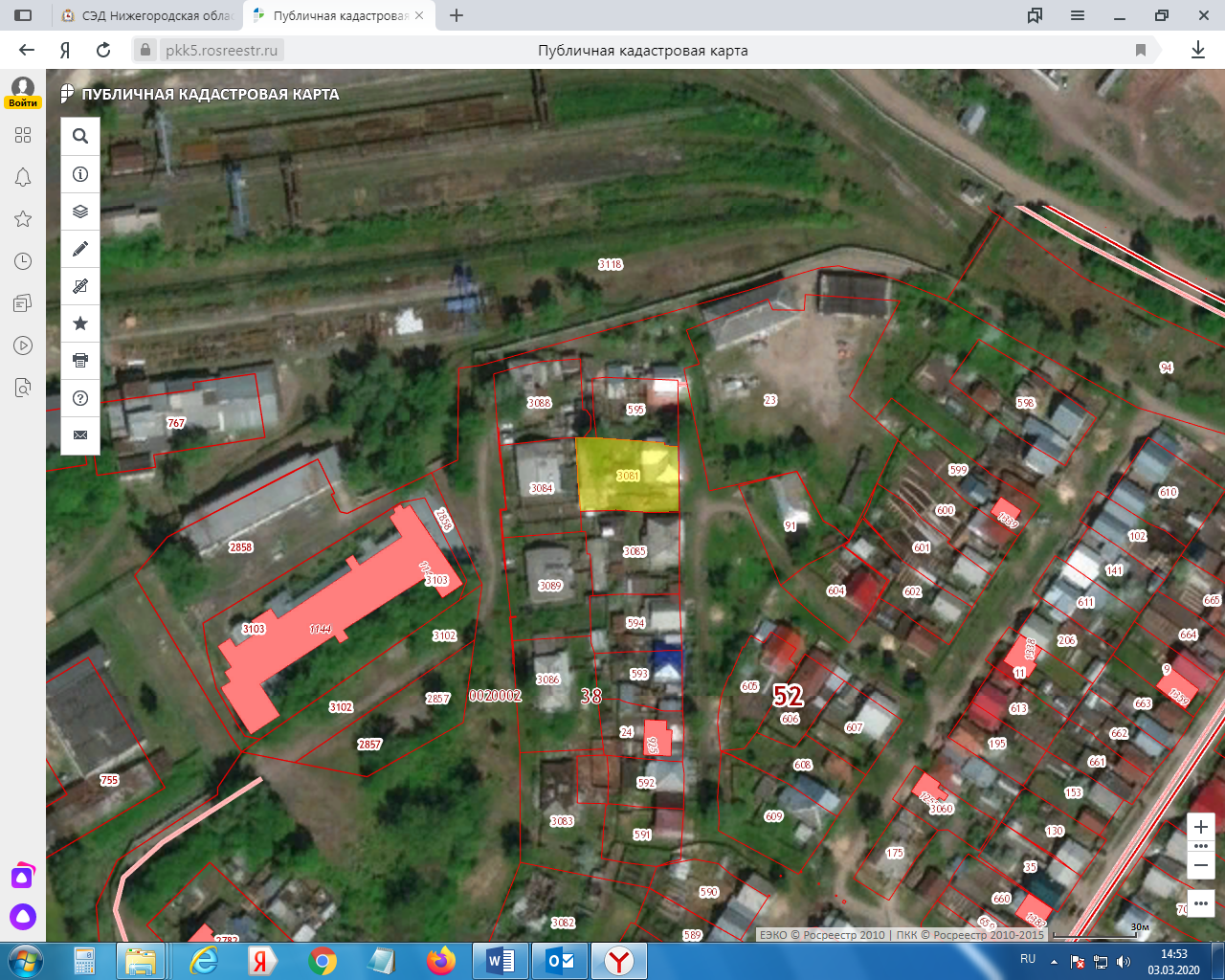 Нижегородская область, г. Кулебаки, ул. Радужная, участок №37, площадью 1156 кв.м.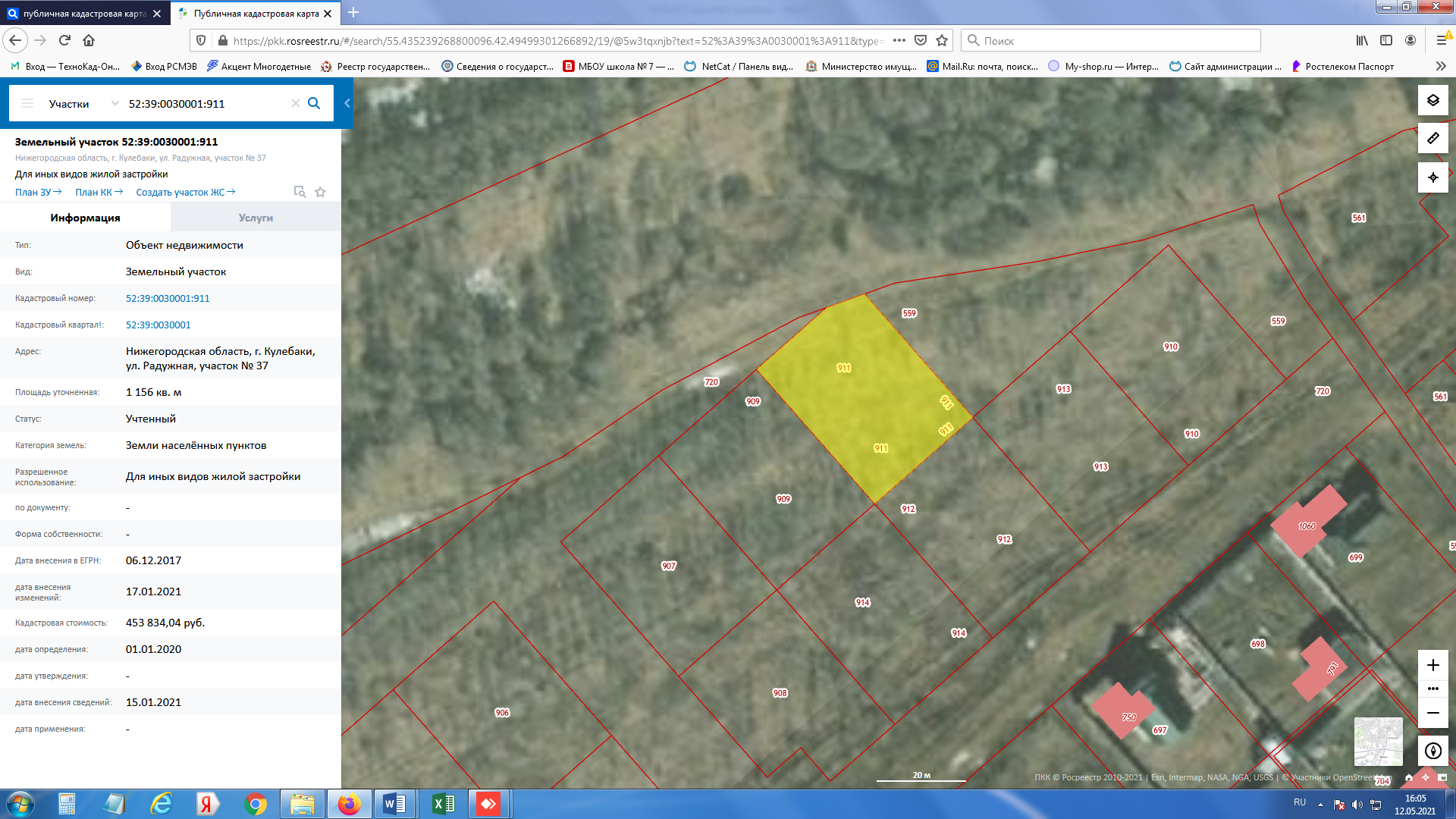 Нижегородская область, г. Кулебаки, пл. Советская: з/у 15 площадью 1130 кв.м., з/у 15А площадью 1070 кв.м.,з/у 17 площадью 1124 кв.м.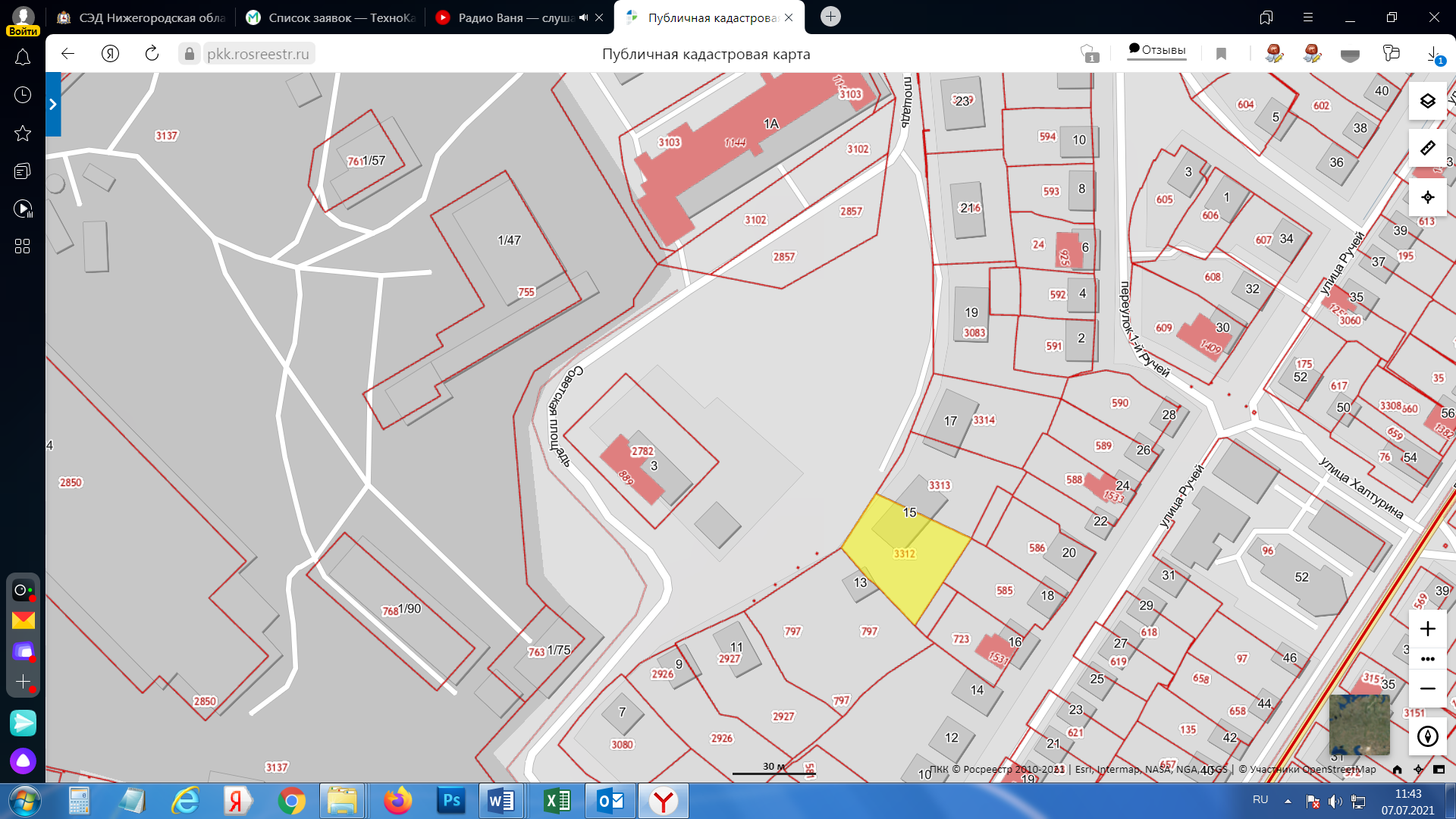 